Всероссийская олимпиада школьников по математике 4 класс2019-2020 учебный годЗадание 1.Расставьте скобки так, чтобы получилось верное равенство: 90 − 72 : 6 + 3 = 82 . Задание 2.Одни часы отстают на 25 минут, показывая 1 ч 50 мин. Какое время показывают другие часы, если они забегают на 15 мин? Задание 3.Бабушка Алисы хочет купить пони за 20 золотых монет. Она положила 5 монет в банк под проценты. Каждый месяц банк прибавляет к вкладу бабушки две золотые монеты. Кроме того, банк добавляет по одной монете за каждые десять монет, хранящихся в банке в течение предыдущего месяца. Через какое минимальное количество месяцев бабушка сможет купить страуса?Задание 4.Найдите решение числового ребуса: AAA–AA–A=BВ. Одинаковым буквам соответствуют одинаковые цифры, разным – разные. Задание 5.Проведите два отрезка с концами на сторонах треугольника так, чтобы треугольник оказался разбит на два треугольника, один четырёхугольник и один пятиугольник.Задачи Всероссийской олимпиады школьников по математикеШкольный этап 5 классМаксимальная оценка каждой задачи – 7 баллов1. Не меняя порядка расположения цифр 1 2 3 4 5, поставьте между ними знаки арифметических действий и скобки так, чтобы в результате получилась единица. «Склеивать» соседние цифры в одно число нельзя.2. На скотном дворе гуляли гуси и поросята. Мальчик сосчитал количество голов, их оказалось 30, а затем он сосчитал количество ног, их оказалось 84. Сколько гусей и сколько поросят было на школьном дворе? 3. Разрежьте фигуру на три одинаковые (совпадающие при наложении) фигурки: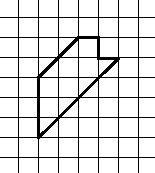 4. В семье четверо детей. Им 5, 8, 13, 15 лет. Детей зовут Аня, Боря, Вера, Галя. Сколько лет каждому ребёнку, если одна девочка ходит в детский сад, Аня старше Бори, и сумма лет Ани и Веры делится на 3.5. Дедка вдвое сильнее Бабки, Бабка втрое сильнее Внучки, Внучка вчетверо сильнее Жучки, Жучка впятеро сильнее Кошки, Кошка вшестеро сильнее Мышки. Без Мышки все остальные не могут вытащить репку, а вместе с Мышкой – могут. Сколько мышек надо собрать вместе, чтобы эти мышки смогли вытащить репку сами?Задачи Всероссийской олимпиады школьников по  математикеШкольный этап 6 классМаксимальная оценка каждой задачи – 7 баллов1. Малыш съедает 600 г варения за 6 минут, а Карлсон - вдвое быстрее. За сколько минут Малыш и Карлсон съедят 600 г варения вместе?2. Будет ли сумма чисел 1 + 2 + 3 + ......+ 2005 + 2006 + 2007 делиться на 2007? Ответ обоснуйте.3. Разрежьте фигурку на 6 равных клетчатых фигурок.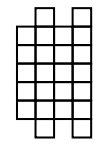 4. Настя расставляет в клетках квадрата 3 на 3 числа 1, 3, 5, 7, 9. Она хочет, чтобы сумма чисел по всем горизонталям, вертикалям и диагоналям делилась на 5. Приведите пример такой расстановки, при условии, что каждое число Настя собирается использовать не более двух раз.5. Из 40 учащихся 6 класса 32 ходят на кружок «Умелые руки», 21 посещают спортивную секцию, 15 учащихся ходят и на кружок, и на секцию. Сколько учащихся не ходят ни на этот кружок ни на эту секцию? Задачи Всероссийской олимпиады школьников по математикеШкольный этап 7 классМаксимальная оценка каждой задачи – 7 баллов1. Семь девяток выписали подряд: 9 9 9 9 9 9 9. Поставьте между некоторыми из них знаки "+" или "-", чтобы получившееся выражение равнялось 1989.2. После того, как Наташа съела половину персиков из банки, уровень компота понизился на одну треть. На какую часть (от полученного уровня) понизится уровень компота, если съесть половину от оставшихся персиков?3. Разрежьте по линиям сетки прямоугольник, изображённый на рисунке, на пять прямоугольников различной площади.4. На клетчатой бумаге изображена чашка с крышкой (см. рис.). На покраску крышки израсходовали 30 г. краски. Сколько ещё Нужно грамм краски для покраски чашки? Ответ обосновать.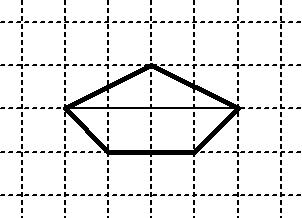 5. На острове живёт нечётное число людей, причём каждый из них либо рыцарь, который всегда говорит правду, либо лжец, который всегда лжёт. Как-то раз все рыцари заявили: ― «Я дружу только с 1 лжецом», а все лжецы: ― «Я не дружу с рыцарями». Кого на острове больше, рыцарей или лжецов?Задачи Всероссийской олимпиады школьников по математикеШкольный этап 8 классМаксимальная оценка каждой задачи – 7 баллов1. Зная, что = найдите значение выражения .2. Работник заключил контракт на месяц на следующих условиях. За каждый отработанный день он получает 100 рублей. Если же он прогуливает, то не только ничего не получает, но подвергается штрафу в размере 25 рублей за каждый день прогула. Через 30 дней выяснилось, что работник ничего не заработал. Сколько дней он действительно работал?3. В семье 4 человека. Если Маше удвоят стипендию, общий доход всей семьи возрастет на 5%, если вместо этого маме удвоят зарплату – на 15%, если же зарплату удвоят папе – на 25%. На сколько процентов возрастет доход всей семьи, если дедушке удвоят пенсию?4.  Какой треугольник надо взять, чтобы после проведения в нем одного отрезка получить все известные виды треугольников: равносторонний, равнобедренный, прямоугольный, разносторонний, остроугольный, тупоугольный? 5. Четырех кошек взвесили попарно во всех возможных комбинациях. Получились массы 7 кг, 8 кг, 9 кг, 10 кг, 11 кг, 12 кг. Какова общая масса всех кошек?Задачи Всероссийской олимпиады школьников по математикеШкольный этап 9 классМаксимальная оценка каждой задачи – 7 баллов1.  Петя в сутки тратит 1/3 своего времени на игру в футбол, 1/5 — на учебу в школе, 1/6 — на просмотр кинофильмов, 1/7 — на решение олимпиадных задач, и 1/3 — на сон. Можно ли так жить?2. Запишите число 10 с помощью семи «4», знаков арифметических   действий и запятых. 3. Рыбак выловил большое число рыб весом 3,5 кг. и 4,5 кг. Его рюкзак вмещает не более 20 кг. Какой максимальный вес рыбы он может взять с собой? Ответ обоснуйте.4. Стрелок десять раз выстрелил по стандартной мишени и выбил 90 очков.Сколько попаданий было в семерку, восьмерку и девятку, если десяток было четыре, а других попаданий и промахов не было?5. Середины соседних сторон в выпуклом четырехугольнике соединены отрезками. Докажите, что площадь получившегося четырехугольника в два раза меньше площади первоначального.Задачи Всероссийской олимпиады школьников по математикеШкольный этап 10 классМаксимальная оценка каждой задачи – 7 баллов1. Расставьте знаки модуля так, чтобы получилось верное равенство4 – 5 – 7 – 11 – 19 = 222. Вася задумал два числа. Их сумма равна их произведению и равна их частному. Какие числа задумал Вася?3. В уравнении  одно из чисел заменено точками. Найти это число, если известно, что один из корней равен 2.4.   Постройте график функции  5. В треугольнике ABC провели биссектрису BL. Оказалось, что . Докажите, что треугольник ABL – равнобедренный.Задачи Всероссийской олимпиады школьников по  математикеШкольный этап 11 классМаксимальная оценка каждой задачи – 7 баллов1. Решите уравнение  +   =  -2x.2.  При сложении двух целых чисел Коля поставил лишний ноль на конце одного из слагаемых и получил в сумме 777777 вместо 111111. Какие числа он складывал?3. При каких значениях числового параметра а неравенство  верно при всех значениях х?4.  Постройте график функции  и определите, при каких значениях к  прямая  у = к х не будет иметь с графиком ни одной общей точки.5. Высоты остроугольного треугольника АВС, проведенные из вершин В и С, продолжили до пересечения с описанной окружностью в точках В1 и С1. Оказалось, что отрезок В1С1 проходит через центр описанной окружности. Найдите угол ВАС.